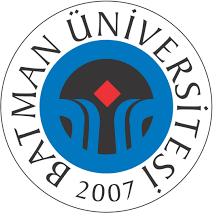 AKADEMİK PERSONEL İZİN İŞLEMLERİ İŞ AKIŞIDoküman NoİA-014-052AKADEMİK PERSONEL İZİN İŞLEMLERİ İŞ AKIŞIİlk Yayın Tarihi05.05.2020AKADEMİK PERSONEL İZİN İŞLEMLERİ İŞ AKIŞIRevizyon TarihiAKADEMİK PERSONEL İZİN İŞLEMLERİ İŞ AKIŞIRevizyon No00AKADEMİK PERSONEL İZİN İŞLEMLERİ İŞ AKIŞISayfa No1/1İş Akışı AdımlarıSorumluİlgiliDokümanlarAkademik Personel Yıllık/Mazeret izni almak için İzin Formunu EBYS’den doldurarak Bölüm Başkanlığı'na sunarBölüm Başkanının ilgili kişinin izin talebinideğerlendirmesiİzin isteği BölümBaşkanlığı'nca uygungörüldü mü?Evetİzin isteği	HayırDekanlıkça / Yüksekokul Müdürlüğünce onaylandı mıEvetİzin isteğinin reddedilerek kişiyeİzin formunun	bildirilmesibir suretinin ilgiliye verilmesiİzin formunun bir suretinin ilgili kişinin özlük dosyasına konmasıİlgili Personelhttp://ebys.batman.edu.tr/Akademik Personel Yıllık/Mazeret izni almak için İzin Formunu EBYS’den doldurarak Bölüm Başkanlığı'na sunarBölüm Başkanının ilgili kişinin izin talebinideğerlendirmesiİzin isteği BölümBaşkanlığı'nca uygungörüldü mü?Evetİzin isteği	HayırDekanlıkça / Yüksekokul Müdürlüğünce onaylandı mıEvetİzin isteğinin reddedilerek kişiyeİzin formunun	bildirilmesibir suretinin ilgiliye verilmesiİzin formunun bir suretinin ilgili kişinin özlük dosyasına konmasıEBYSAkademik Personel Yıllık/Mazeret izni almak için İzin Formunu EBYS’den doldurarak Bölüm Başkanlığı'na sunarBölüm Başkanının ilgili kişinin izin talebinideğerlendirmesiİzin isteği BölümBaşkanlığı'nca uygungörüldü mü?Evetİzin isteği	HayırDekanlıkça / Yüksekokul Müdürlüğünce onaylandı mıEvetİzin isteğinin reddedilerek kişiyeİzin formunun	bildirilmesibir suretinin ilgiliye verilmesiİzin formunun bir suretinin ilgili kişinin özlük dosyasına konmasıBölüm BaşkanlığıAkademik Personel Yıllık/Mazeret izni almak için İzin Formunu EBYS’den doldurarak Bölüm Başkanlığı'na sunarBölüm Başkanının ilgili kişinin izin talebinideğerlendirmesiİzin isteği BölümBaşkanlığı'nca uygungörüldü mü?Evetİzin isteği	HayırDekanlıkça / Yüksekokul Müdürlüğünce onaylandı mıEvetİzin isteğinin reddedilerek kişiyeİzin formunun	bildirilmesibir suretinin ilgiliye verilmesiİzin formunun bir suretinin ilgili kişinin özlük dosyasına konmasıDŞ-051-657 Sayılı DevletAkademik Personel Yıllık/Mazeret izni almak için İzin Formunu EBYS’den doldurarak Bölüm Başkanlığı'na sunarBölüm Başkanının ilgili kişinin izin talebinideğerlendirmesiİzin isteği BölümBaşkanlığı'nca uygungörüldü mü?Evetİzin isteği	HayırDekanlıkça / Yüksekokul Müdürlüğünce onaylandı mıEvetİzin isteğinin reddedilerek kişiyeİzin formunun	bildirilmesibir suretinin ilgiliye verilmesiİzin formunun bir suretinin ilgili kişinin özlük dosyasına konmasıMemurları KanunuAkademik Personel Yıllık/Mazeret izni almak için İzin Formunu EBYS’den doldurarak Bölüm Başkanlığı'na sunarBölüm Başkanının ilgili kişinin izin talebinideğerlendirmesiİzin isteği BölümBaşkanlığı'nca uygungörüldü mü?Evetİzin isteği	HayırDekanlıkça / Yüksekokul Müdürlüğünce onaylandı mıEvetİzin isteğinin reddedilerek kişiyeİzin formunun	bildirilmesibir suretinin ilgiliye verilmesiİzin formunun bir suretinin ilgili kişinin özlük dosyasına konmasıDekanlık/MüdürlükAkademik Personel Yıllık/Mazeret izni almak için İzin Formunu EBYS’den doldurarak Bölüm Başkanlığı'na sunarBölüm Başkanının ilgili kişinin izin talebinideğerlendirmesiİzin isteği BölümBaşkanlığı'nca uygungörüldü mü?Evetİzin isteği	HayırDekanlıkça / Yüksekokul Müdürlüğünce onaylandı mıEvetİzin isteğinin reddedilerek kişiyeİzin formunun	bildirilmesibir suretinin ilgiliye verilmesiİzin formunun bir suretinin ilgili kişinin özlük dosyasına konmasıDekanlık/Müdürlükhttps://ebys.batman.edu.trAkademik Personel Yıllık/Mazeret izni almak için İzin Formunu EBYS’den doldurarak Bölüm Başkanlığı'na sunarBölüm Başkanının ilgili kişinin izin talebinideğerlendirmesiİzin isteği BölümBaşkanlığı'nca uygungörüldü mü?Evetİzin isteği	HayırDekanlıkça / Yüksekokul Müdürlüğünce onaylandı mıEvetİzin isteğinin reddedilerek kişiyeİzin formunun	bildirilmesibir suretinin ilgiliye verilmesiİzin formunun bir suretinin ilgili kişinin özlük dosyasına konmasıDekanlık/MüdürlükAkademik Personel Yıllık/Mazeret izni almak için İzin Formunu EBYS’den doldurarak Bölüm Başkanlığı'na sunarBölüm Başkanının ilgili kişinin izin talebinideğerlendirmesiİzin isteği BölümBaşkanlığı'nca uygungörüldü mü?Evetİzin isteği	HayırDekanlıkça / Yüksekokul Müdürlüğünce onaylandı mıEvetİzin isteğinin reddedilerek kişiyeİzin formunun	bildirilmesibir suretinin ilgiliye verilmesiİzin formunun bir suretinin ilgili kişinin özlük dosyasına konmasıhttps://ebys.batman.edu.trAkademik Personel Yıllık/Mazeret izni almak için İzin Formunu EBYS’den doldurarak Bölüm Başkanlığı'na sunarBölüm Başkanının ilgili kişinin izin talebinideğerlendirmesiİzin isteği BölümBaşkanlığı'nca uygungörüldü mü?Evetİzin isteği	HayırDekanlıkça / Yüksekokul Müdürlüğünce onaylandı mıEvetİzin isteğinin reddedilerek kişiyeİzin formunun	bildirilmesibir suretinin ilgiliye verilmesiİzin formunun bir suretinin ilgili kişinin özlük dosyasına konmasıDekanlık/MüdürlükAkademik Personel Yıllık/Mazeret izni almak için İzin Formunu EBYS’den doldurarak Bölüm Başkanlığı'na sunarBölüm Başkanının ilgili kişinin izin talebinideğerlendirmesiİzin isteği BölümBaşkanlığı'nca uygungörüldü mü?Evetİzin isteği	HayırDekanlıkça / Yüksekokul Müdürlüğünce onaylandı mıEvetİzin isteğinin reddedilerek kişiyeİzin formunun	bildirilmesibir suretinin ilgiliye verilmesiİzin formunun bir suretinin ilgili kişinin özlük dosyasına konmasıDekanlık/MüdürlükHAZIRLAYAN	KONTROL EDENONAYLAYAN